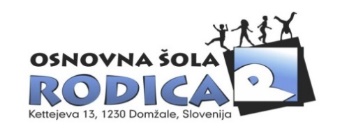 1. RAZRED 2023/2024Delovni zvezki: ne kupujte, učenci bodo delovne zvezke 1. 9. 2023 brezplačno prevzeli v šoli.Pripomočki in ostala gradiva:Ravnateljica: Milena VidovičNASLOVAVTOR-JIZALOŽBAOPOMBECENA (eur)LILI IN BINE, delovni zvezek za opismenjevanje, 1. del Mira Kramarič, Milka Kern, Majda PipanRokus Klett1 zvezek7,70Svet matematičnih čudes 1,   2. del, prenovljena izdaja, 2017Cotič, Felda, Hodnik ČadežDZS2 zvezka9,60 x 2 = 19,20SKUPAJ26,90Kupite samiSpodaj našteti pripomočki so skupni (ne kupujte jih, kupili jih bomo v šoli in razdelili stroške)2-krat zvezek A4, brezčrtni, 60-listnizvezek A4 veliki karo, 60-listni, 1 cm (priporočamo TAKO-LAHKO, LILI in BINE, AJDA)*1. A in 1. C zvezek LILI in BINE, veliki A4, 40-listni, črtasti, ABC z velikimi tiskanimi črkami*1.B zvezek TAKO LAHKO B5 črtni, črte 11 mmzvezek A5 za beležkokartonska mapa s poklopomperesnica2 svinčnika HBbarvice (12 kosov)flomastri (12 kosov)ravnilo s šablono 20 cm (malo)šilček s posodicobela radirkaveliko belo lepilo v stikuškarjeprazen risalni blokcopati (z nedrsečim podplatom, primerni tudi za športno vzgojo)    vrečka iz blaga za športno opremošportna oprema (hlačke in majica)risalni listi kolaž papir – barvna vetrnica A3 barvni papir A4 barvni šeleshamerA3 bel šeleshamer A3 barvni šeleshamer flomastri – debeli in tanki pasteli tempera barve vodene barve plastelin mekol lepilo čopiči (ploščati – ozki in široki) barvice (nekaj kompletov)glina das masa črni flomastri